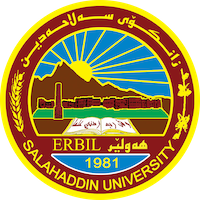 Academic Curriculum Vitae 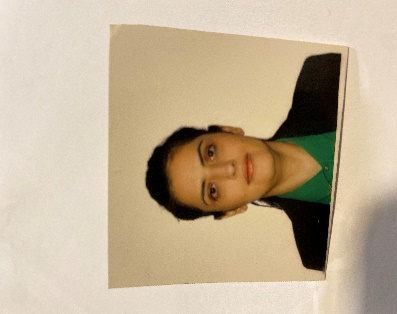 Personal Information: Full Name : Sazan Farouk Ahmed. Born: 4-5-1989. Nationality: Iraqi. Nationality: Kurdish. Email: sazan.f.ahmed@su.edu.krd Mobile: 07508997977.Qualifications: Graduated from Salahaddin University / Erbil - College of Education / Department of Arabic Language Year: 2009-2010 Master's degree in Arabic Language and Literature - Majoring in Modern Literature at Salah Al-Din University, College of Education, 2017.The jobs he worked in:- Lecturer at the College of Education - Salahaddin University Assistant teacher at Salah Al-Din University, Faculty of Education, Makhmour Head of the Preparation Division at the College of Education - Makhmour Currently, she is the rapporteur of the Arabic language department at Salah Al-Din University, College of Education, MakhmouAcademic Title: Assistant Lecturer Email: (university email) sazan.f.ahmed @su.edu.krd Mobile:07508997977EventsI have articles published in several magazines inside and outside the college. Former member of the Higher Examinations Committee at the Ministry of Awqaf in 2012. Former member of preparing and changing curricula for religious schools and Islamic institutes in the Ministry of Awqaf and Religious Affairs. Member of the examination committee for the academic year 2015-2016, and 2016-2017 at the Institute of Islamic Sciences. Member of the examination committee for the academic year 2020-2021: , in the College of Education - Makhmour.thanks and appreciation obtained:T Year Donor Number1. 2019 President of the Kurdistan Regional Government of Iraq, Mr. Nechirvan Barzani. 12. 2019 Minister of Higher Education and Scientific Research 13. 2019 President of Salahaddin University 14. 2017 President of Salahaddin University 15. 2020 President of Salahaddin University 26. 2021 Acknowledgments from the Minister of Higher Education 17. 2022 Acknowledgments from the Minister of Higher Education 18. 2022 Thanks and Appreciation of the President of Salahaddin University 19. 2022 Thanks and Appreciation of the Dean of the College of Education - Makhmour 110. 2020 President of Salahaddin University 211. 2021 Acknowledgments of the Minister of Higher Education 112. 2022 Acknowledgments of the Minister of Higher Education 113. 2023 Acknowledgment of the Minister of Higher Education 202314. 2023 Thanks and Appreciation of the President of Salahaddin University 202315. 2023 Acknowledgment and Appreciation of the Dean of the College of Education - Makhmour 20231J Computer experience including: Word, Excel, PowerPoint, eccess. Participated in several strengthening the eccess program, which was conducted by Salah Al-Din University in 20122- A computer course in the College of Education at Salahaddin University. 20133- An English language course at the Language Center of Salah Al-Din University, 20134- A course in teaching methods at Salah Al-Alin University in Erbil. 20185- IELTS certificate in Erbil 20186- An English course at the Language Center of Salahaddin University. 2018Note: Please do not hesitate to contact me if you have any questions. Thank you all.